HARWICH PLANNING BOARD PUBLIC HEARING NOTICE The Harwich Planning Board will hold a public hearing beginning no earlier than 6:30 PM on Tuesday, December 12, 2017 in the Griffin Room, 732 Main St., Harwich, MA to consider the following application(s). Any member of the public having an interest in this application is invited to attend and provide comment or may submit comments in writing.PB2017-28 Kristine Etz, as owner/applicant, seeks approval of a Use Special Permit for an Accessory Apartment pursuant to the Code of the Town Harwich §325-51.H and Article V as set forth in M.G.L c. 40A §9. The proposal seeks to convert the finished space above the garage into a 1 bedroom apartment.  The property is located at 19 Squantum Path, Map 78, Parcel J2-5, in the R-R and W-R Zoning Districts. PB2017-30 Paul and Michelle Vasil, as owners, c/o William D. Crowell, Esq., representative, seeks approval to amend a Use Special Permit with waivers for an Accessory Structure with Bedrooms pursuant to the Code of the Town Harwich 325-13, 325 Attachment 1, Paragraph I, Line 1.b. and §325-51 as set forth in M.G.L c. 40A §9. The proposal seeks to construct a detached, single story structure in lieu of the previously granted special permit for a 2-story structure under case PB2017-14 on May 23, 2017.  The property is located at 19 School House Road, Map 14, Parcel T7A, in the R-M Zoning District.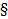 All documents related to the above case(s) are on file with the Planning Department and the Town Clerk located at 732 Main Street and may be viewed during regular department business hours. Lawrence E. Brophy, ChairmanCape Cod Chronicle Print Dates: November 23 & 30, 2017 